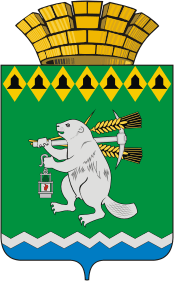 Дума Артемовского городского округаVI созывзаседание    РЕШЕНИЕот				   № О внесении изменений в Положение «О порядке организации и проведении публичных слушаний на территории Артемовского городского округа» Рассмотрев экспертное заключение Государственно-правового Департамента Губернатора Свердловской области и Правительства Свердловской области от 18.02.2019 № 129-ЭЗ по результатам правовой экспертизы Решения Артемовской Думы от 22.12.2005 № 612 «О принятии Положения «О порядке организации и проведении публичных слушаний на территории Артемовского городского округа» (в редакции Решений Думы Артемовского городского округа от 28.06.2007 № 162, от 21.02.2012 № 47, от 24.09.2015 № 723 и от 15.11.2018 № 441), с учетом предложений юридического отдела Администрации Артемовского городского округа от 08.04.2019 № 2221/12, руководствуясь статьей 23 Устава Артемовского городского округа, Дума Артемовского городского округа РЕШИЛА: 1. Внести следующие изменения в Положение «О порядке организации и проведении публичных слушаний на территории Артемовского городского округа» (далее по тексту - Положение):1) абзац третий статьи 1 изложить в редакции:«Организатор проведения публичных слушаний – Дума Артемовского городского округа (далее – Дума городского округа), глава Артемовского городского округа (далее – глава городского округа).»;2) абзац шестой статьи 1 Положения предлагаю изложить в следующей редакции:«В случае назначения публичных слушаний Думой городского округа председательствующим на них может быть председатель Думы городского округа, его заместитель, председатель постоянной комиссии, к компетенции которой относится выносимый на публичные слушания вопрос. В случае назначения публичных слушаний главой городского округа председательствующим на них может быть глава городского округа либо должностное лицо органа местного самоуправления, назначенное главой городского округа.»;3) абзац девятый  статьи 1 Положения  изложить в следующей редакции:«Инициаторы проведения публичных слушаний – население Артемовского городского округа, Дума городского округа и глава городского округа.»;4) абзац десятый статьи 1 Положения признать утратившим силу;5) статью 5 изложить в следующей редакции:«Статья 5. Назначение публичных слушаний1. Публичные слушания, проводимые по инициативе населения городского округа или Думы городского округа, назначаются решением Думы городского округа, а по инициативе главы городского округа – постановлением главы городского округа.2. Для принятия решения о назначении публичных слушаний по инициативе населения его инициаторы направляют  в Думу городского округа обращение, которое включает в себя:1) заявление, подписанное установленным числом граждан с указанием фамилий, имени и отчеств инициаторов, адресов их проживания;2) обоснование необходимости проведения публичных слушаний;3) проект муниципального правового акта, предполагаемый к обсуждению на публичных слушаниях;4) по усмотрению инициаторов информационные, аналитические материалы, относящиеся к теме публичных слушаний, а также иные материалы.3. Обращение инициатора рассматривается в присутствии его представителей на ближайшем заседании Думы Артемовского городского округа, но не позднее 30 дней с момента поступления.4. По результатам рассмотрения обращения инициатора Дума городского округа принимает решение о назначении публичных слушаний либо об отказе в назначении публичных слушаний. Решение об отказе в назначении публичных слушаний должно быть мотивировано и не может быть принято, если инициатором соблюдены условия, предусмотренные пунктом 2 настоящей статьи.5. Решение Думы городского округа (постановление главы городского округа) о назначении публичных слушаний должно содержать:тему публичных слушаний (вопросы, наименование проекта муниципального правового акта, выносимые на публичные слушания);дату и время проведения публичных слушаний;место и время проведения публичных слушаний;инициатора проведения публичных слушаний;фамилию, имя, отчество и контактную информацию должностного лица, ответственного за организацию и проведение публичных слушаний;информацию о месте и времени ознакомления с проектом муниципального правового акта, предлагаемого для обсуждения на публичных слушаниях.          6. Решение Думы городского округа (постановление главы городского округа) о назначении публичных слушаний вместе с проектом муниципального правового акта, предлагаемого для обсуждения на публичных слушаниях, подлежит официальному опубликованию не позднее чем за 10 дней до начала публичных слушаний.          7. Ознакомление жителей Артемовского городского округа с проектом муниципального правового акта, предлагаемого для обсуждения на публичных слушаниях, может осуществляться также путем размещения текста проекта на информационных стендах и в помещениях органов местного самоуправления Артемовского городского округа, в помещениях муниципальных организаций, другими способами, не противоречащими законодательству.»;6) пункт 3 статьи 6 Положения изложить в следующей редакции:«3. Если публичные слушания назначаются главой городского округа, организационно-техническое и информационное обеспечение проведения публичных слушаний возлагается на Администрацию Артемовского городского округа.»;           7) пункт 4 статьи 6 Положения изложить в следующей редакции:«4. Расходы на подготовку и проведение публичных слушаний осуществляются из средств бюджета Артемовского городского округа.»;           8) Статью 7 Положения изложить в следующей редакции:«Статья 7. Информационное обеспечение публичных слушаний            1. Организатор публичных слушаний обеспечивает информирование населения о проведении слушаний посредством официального опубликования соответствующего извещения в официальном печатном средстве массовой информации, а также размещения указанного извещения на официальном сайте Артемовского городского округа (если организатором публичных слушаний является Администрация Артемовского городского округа) либо на официальном сайте Думы городского округа (если организатором публичных слушаний является Дума городского округа) в информационно-телекоммуникационной сети «Интернет», а также иными способами, позволяющими довести информацию до населения.            2.  Извещение должно быть опубликовано в официальном печатном средстве массовой информации и размещено на официальном сайте организатора публичных слушаний не менее чем за 10 дней до даты проведения слушаний.            3. Извещение должно содержать информацию о публичных слушаниях (формулировка вопроса, вынесенного на публичные слушания; дата, время и место проведения публичных слушаний; порядок ознакомления с материалами по вопросу, вынесенному на публичные слушания; порядок и сроки приема предложений по обсуждаемым вопросам; контактные телефоны ответственного лица, которое обязано предоставлять проект муниципального правового акта и принимать предложения от заинтересованных лиц; другая информация, имеющая значение для организации и проведения публичных слушаний).Одновременно с извещением публикуется проект муниципального правового акта, предлагаемый к обсуждению.»;9) Пункт 2 статьи 9 Положения изложить в следующей редакции:«2. На публичных слушаниях секретарем ведется протокол, в котором указываются:          1) дата и место проведения публичных слушаний;           2) фамилия, имя, отчество председательствующего на публичных слушаниях и секретаря публичных слушаний;          3) вопросы, выносящиеся на публичные слушания;          4) замечания и предложения участников публичных слушаний по каждому из обсуждаемых вопросов;		5) принятые решения.Протокол подписывается председательствующим на публичных слушаниях и секретарем публичных слушаний. К протоколу прикладывается список зарегистрированных участников публичных слушаний.»;10) пункт 9 статьи 9 Положения после слова «Думе» дополнить словами «городского округа»;           11) в пункте 11 статьи 9 Положения слова «Думы Артемовского городского округа» заменить словами «Думы городского округа»;           12) пункт 5 статьи 10 Положения изложить в следующей редакции:«5. Рассмотрение решения публичных слушаний проводится Думой городского округа или на совещании при главе городского округа по каждому вопросу публичных слушаний.Думой городского округа или главой городского округа принимается решение (постановление) по существу рассматриваемого вопроса. В случаях, установленных федеральными законами, муниципальными правовыми актами, рассмотрение решения публичных слушаний проводится главой городского округа и по существу рассматриваемого вопроса издается постановление Администрации Артемовского городского округа.»;          13) пункт 8 статьи 10 Положения изложить в следующей редакции:«8. Материалы публичных слушаний должны храниться в органе, назначившем публичные слушания, в течение всего срока полномочий депутатов Думы городского округа или главы городского округа (соответственно), а по истечении этого срока сдаваться на хранение в муниципальный архив.»;14) Приложение к Положению признать утратившим силу.2. Настоящее решение опубликовать в газете «Артемовский  рабочий» и разместить  на официальном сайте Думы Артемовского городского округа в информационно-телекоммуникационной сети «Интернет».  3. Контроль за исполнением настоящего решения возложить на постоянную комиссию по вопросам местного самоуправления, нормотворчеству  и регламенту (Угланов М.А.).Председатель Думы Артемовского городского округа                      К.М.Трофимов       Глава       Артемовского городского округа А.В.Самочернов